Berne, le 16.02.2015Communiqué aux médiasLa SuisseNautic, de mercredi à dimanche, à BerneLa SuisseNautic, l’unique salon national du nautisme et des sports nautiques, ouvrira ses portes du 18 au 22 février 2015. Dans les halles de BERNEXPO, quelque 200 exposants nationaux et internationaux présenteront leur offre. La 8e édition de la SuisseNautic promet d’être encore un temps fort pour tous les amateurs de sports nautiques.Outre de nombreuses premières et nouveautés présentées par quelque 200 exposants nationaux et internationaux du secteur des bateaux à moteur, bateaux à voile et dériveurs, canots de sauvetage, bateaux à rames, canoës, kayaks et bateaux de pêche, ainsi que des accessoires et articles de sports nautiques, des démonstrations et expositions spéciales fascinantes attendent également les visiteurs. Le championnat suisse SUP Indoor (Stand Up Paddling) se déroulera pour la première fois à la SuisseNautic 2015 ; tout le monde peut y participer (qualifications les mer/jeu/ven, finale le samedi).Aperçu des expositions spéciales et des temps fortsLa SuisseNautic en brefExposition:		SuisseNautic – 8e salon national du nautisme et des sports nautiquesDate: 		mercredi 18 au dimanche 22 février 2015Lieu: 		Aire d’exposition de BERNEXPO, BerneHeures d‘ouverture:	Tous les jours de 10h00 à 18h00Billets:		www.suissenautic.ch/billetterieOrganisation:		BERNEXPO SA
Patronage: 		Association Suisse des Constructeurs Navals (ASCN)Partenaire média:		marina.chInformations pour les journalistesCaractères (espaces compris): 2‘375Accréditation: www.suissenautic.ch/accreditationPhotos de presse: www.suissenautic.ch/photos-de-pressePlus d‘informations: www.suissenautic.chContact médias: roger.fuchs@bernexpo.ch / +41 76 344 71 93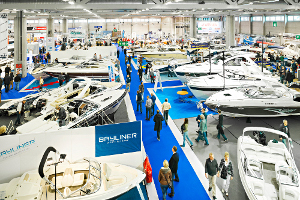 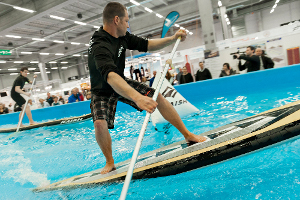 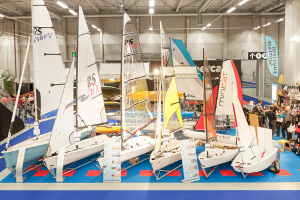 Championnat suisse SUP Indoor : Qualifications (participation ouverte à tous)mer/jeu/ven15 h 00 – 16 h 00Halle 3.2, bassin de la SuisseNauticChampionnat suisse SUP : Finalesam15 h 00 – 17 h 00Halle 3.2, bassin de la SuisseNauticDémonstrations de chiens de sauvetage aquatiquetous les joursplusieurs foisHalle 3.2, bassin de la SuisseNauticDémonstrations de la Société suisse de sauvetage SSS,tous les jours11 h 00 – 11 h 30Halle 3.2, bassin de la SuisseNauticWaterpolo SUPtous les jours12 h 00 – 13 h 00Halle 3.2, bassin de la SuisseNauticExposition spéciale Musée des transports avec un simulateur à voiletous les joursEn continuHalle 3.1Associations de classes de Swiss Sailingtous les joursEn continuHalle 3.2Stand des apprentis de l’Association suisse des constructeurs navals (ASCN)tous les joursEn continuHalle d’entrée 2.1Concentration de compétences au stand d’information commun du SuisseNautic Centertous les joursEn continuHalle 3.0Exposé sur l’expédition au Groenlandtous les jours14 h 00 – 14 h 20Halle 3.2, stand A02Séance d’autographes avec l’équipage féminin de 470 : Linda Fahrni et Maja Siegenthalerven16 h 00 – 17 h 00Halle 3.2, stand E14Bassin avec bateaux en modèle réduit pour les plus jeunestous les joursEn continuHalle 2.0Duel Match-Racing «Bateau contre bateau» sur simulateurtous les joursEn continuHalle 3.2, stand B04